Publicado en Valencia el 30/10/2019 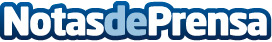 "En los accidentes de tráfico no podemos esperar a aprender de nuestros errores"Julio Aparicio, director general de AEOL, argumenta sobre la asistencia obligatoria a las autoescuelas propuesta por la Dirección General de TráficoDatos de contacto:Desirée Tornero Pardo645697286Nota de prensa publicada en: https://www.notasdeprensa.es/en-los-accidentes-de-trafico-no-podemos_1 Categorias: Nacional Automovilismo Sociedad Industria Automotriz http://www.notasdeprensa.es